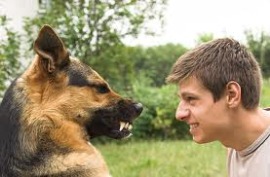 Правила поведения при встрече с собакамиЧтобы избежать нападения:Относитесь к животным с уважением и не прикасайтесь к ним в отсутствие хозяина.Не трогайте животных во время сна или еды.Не отбирайте то, с чем собака играет, чтобы избежать её защитной реакции.Не кормите чужих собак.Не приближайтесь к собаке, находящейся на привязи.Не играйте с хозяином собаки, делая движения, которые могут быть восприняты животным как агрессивные.Не показывайте страха или волнения перед враждебно настроенной собакой.Не делайте резких движений и не приближайтесь к собаке.Отдавайте твёрдым голосом команды, типа: «место», «стоять», «лежать», «фу».Не убегайте, чтобы не вызывать в животном охотничьего инстинкта нападения сзади и не стать лёгкой добычей.Старайтесь защитить горло и лицо.Защищайтесь с помощью палки.При столкновении:Ни в коем случае нельзя собаку бояться.Нельзя убегать от собаки, нельзя поворачиваться к ней спиной.Нетренированные собаки чувствуют себя неуверенно, если теряют хозяина из вида или когда удаляются от охраняемой территории. Имеет смысл отступить так, чтобы собака оказалась в другой обстановке, нежели в начале столкновения. Утратив уверенность, она становится менее агрессивной и, возможно, убежит сама.Можно попробовать зарычать на собаку и показать ей зубы, или угрожающе закричать.Если собака укусила:Промойте место укуса водой с мылом.Если рана кровоточит, воспользуйтесь повязкой, чтобы остановить кровотечение.Обратитесь к хозяину, чтобы выяснить, была ли собака привита против бешенства.Поставьте полицию и санитарные службы в известность о случившемся, указав, по возможности, точный адрес владельца собаки.Обратитесь за помощью к врачу.